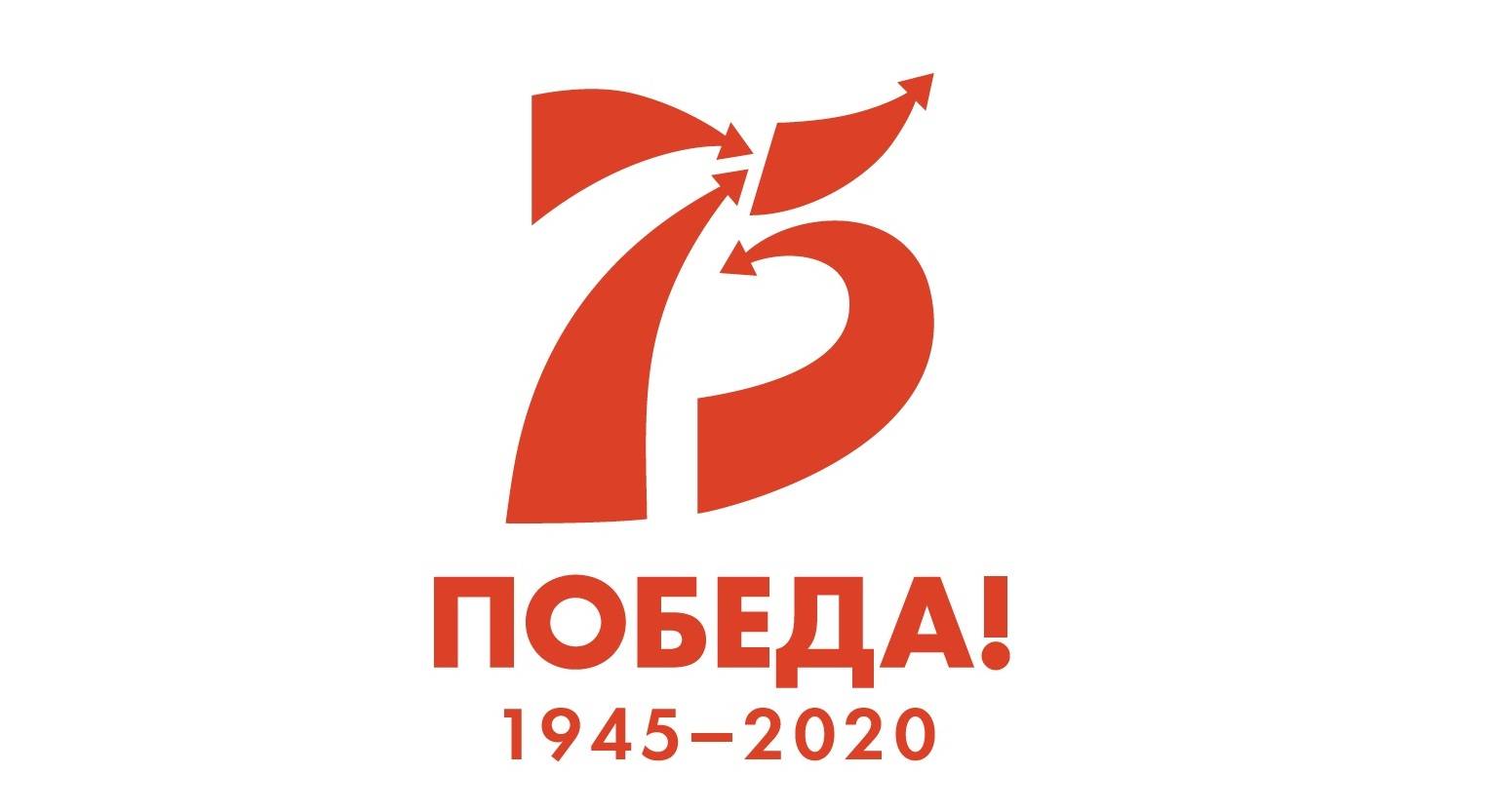 Мероприятия библиотек МБУК «Рославльская МЦБС»к 75-летию Победы в Великой Отечественной войне 1941-1945 гг.Директор                                                  Т. А. Желненкова№п/пНазвание мероприятияФорма мероприятияСрок проведенияМесто проведения1Память, которой не будет забвеньяЦикл книжно – илл. выставокИюнь2019- май 2020ЦБ, филиалы2Мы хотим, чтобы мирное небо не знало пожара войныУроки мира, посв. Дню Памяти и скорбиИюнь 2019ЦБ, филиалы3У стен Брестской крепостиВиртуальная экскурсияИюнь 2019ЦБ, абонемент4Страницы большой войны (главные сражения войны)Цикл мероприятийСентябрь 2019Май 2020ЦБ, филиалы5Мой край в военную годинуУроки историиСентябрь 2019ЦБ, ЦДБ6Давайте люди не забудем геройский подвиг земляковУроки мужестваСентябрь 2019Городские, сельские филиалы7Калашников: человек и автомат (100 лет со дня рождения М. Т. Калашникова)Час исторического портретаНоябрь2019ЦБ, читальный зал8Неизвестный солдат, чей- то сын или братДень неизвестного солдатаДекабрь2019ЦБ, ЦДБ, филиалы9Герои никогда не умирают, герои в нашей памяти живутДень героев ОтечестваДекабрь 2019ЦБ, ЦДБ, филиалы10Плацдармы памятиИнтеллектуальная играФевраль 2020ЦДБ11Война прошлась по детским судьбам грозноДень юного героя - антифашистаФевраль2020ЦДБ, филиалы12Чтоб не забылась та войнаУрок памятиФевраль 2020Гор. б-ка, ф. №113След войны в моей семьеКонкурс творческих работМарт- май 2020ЦБ, Комитет образования14Рисуют Победу детиКонкурс детских рисунковМарт- май 2020ЦДБ, филиалы15Книги, с которыми мы побеждалиЛитературная гостинаяМарт 2020Гор. б-ка, ф. №116И все –таки мы победили…Встреча поколенийАпрель 2020Гор. б-ка, ф. №117Пусть помнят живые, пусть знают потомкиУроки патриотизмаАпрель 2020Сельские библиотеки18Женские лица войны и ПобедыИсторико – литературный вечерАпрель 2020Гор. б-ка, ф. №319Читаем книги о войнеМесячник военно – патриотической литературыМай 2020ЦБ, филиалы20Памятные места Рославльского района, связанные с ВОВИнтерактивная картаМай 2020ЦБ, Жарынцева И. А.21Память погибшим, наследство живымГероико – патриотическая викторинаМай 2020ЦБ, абонемент22Есть в красках Победы оттенки войныВечер - реквиемМай 2020ЦБ, абонемент23Дороги сердцу фильмы о войнеКиновечерМай 2020ЦБ, отдел искусств24Читаем детям о войнеВсероссийская АкцияМай 2020ЦДБ25Победой кончилась войнаЦикл громких чтенийМай 2020ЦДБ26Мы помним павших именаИсторический квестМай 2020Гор. б-ка,ф . №127Казачество в годы войныУрок исторической памятиМай 2020Гор. б-ка,ф . №328Минувших лет живая памятьТематические вечераМай 2020Сельские библиотеки29Великий май, великая Победа- И снова май, цветы, салют и слезы- Расскажи о своем герое- Не гаснет памяти свеча- Песни, с которыми мы победили- Спасибо Вам, что мы войны не знаем			Героико – патриотическая АкцияВыставка – просмотрОткрытый микрофонЛитературно – музыкальная композицияКонцертная программаМолодежный флешмоб9 мая 2020ЦБ